Un avantage social en danger ?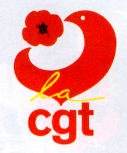 Le jeudi 9 janvier,  la CGT ainsi que les 2 autres organisations syndicales ont rencontré Mr MEVEL (Directeur des ressources humaines)  lors de la réunion « Commission Sociale »A ce jour, le code de la gestion du temps de travail accorde le bénéfice de ces 25 Congés annuels aux personnels partant en retraite le 31 juillet de l’année.La CGT du CHIC craint, que la recherche de l’économie à outrance, n’aboutisse à la disparition de cet avantage acquis.Nous attendons maintenant que le Directeur Général et le Directeur des Ressources Humaines informent officiellement la CGT et les autres organisations syndicales de leurs intentions concernant cet accord.La CGT sera vigilante!Ne rien dire ou ne rien faire c’est accepter !Syndicat CGT du Centre Hospitalier de CornouailleTel : 02 98 52 60 82- Fax : 02 98 52 64 60Mail : cgt@ch-cornouaille.fr - site internet : cgt-chic-cornouaille.frPour en savoir plus : flashez !        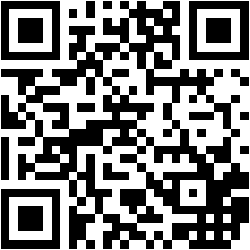 